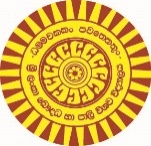 YS% ,xld fn!oaO yd md,s úYajúoHd,hBUDDHIST AND PALI UNIVERSITY OF SRI LANKAfou< NdId mdGud,d i`oyd ,shdmÈxÑùfï whÿïm; - 2021Registration for Courses in Tamil Languages –202101'	uq,l=re iu. ku/Name with initials  :uq,l=rej,ska ye¢kafjk kuNames denoted by initials  :mQcH$uhd$ñh$fufkúh hkak i|yka lrkak'	State whether Ven./Mr./Mrs./Miss.02'	,smskh  :	Address:03'	f;dard.kq ,nk mdGud,dj/Course Selected  : ()  fou< NdId iy;sl m;% mdGud,dj/Certifcate  Course in Tamil Language	                        :	          fou< NdId Wiia iy;sl m;% mdGud,dj/Advanced Certificate Course in Tamil Language :	           fou< NdId ämaf,daud mdGud,dj/Diploma Course in Tamil  Language                                :           fou< NdId Wiia ämaf,daud mdGud,dj/Higher Diploma Course in Tamil Language            :	                        04'	ÿrl:k wxlh/Telephone Number :	05'	úoHq;a ,smskh$ E-mail :     			06'	cd;sl ye÷kqïm;a$.uka n,m;% wxlh :	National Identity Card/Passport Number :								 							(D)		 (M)		       (Y)07'	Wmka Èkh/ Date of Birth  :				08'	jhi/Age  :  		     ^whÿïm;a Ndr .kakd Èkg jhi$Age at the time of closing date.)	09'	mqrjeis Ndjh/Citizenship :	10'	09'1' osia;%slalh/District :							09'2' m<d;/Province :					11'  	wd.u/Religion  :12'	Tn /lshdjla lrkafka o@ zzTõZZ kï my; úia;r imhkak'	Are you employee? If ‘Yes’ complete the following detail11'1' /lshdj/Occupation :11'2' /lshd ia:dkh          Place of Work :13'	wOHdmk iqÿiqlï/Educational Qualifications: fuu whÿïmf;ys ud úiska imhk ,o úia;r i;H yd ksjerÈ nj iy;sl lrñ' fuys i|yka f;dr;=re wi;H fyda idjoH nj Tmamq jqjfyd;a udf.a ,shdmÈxÑh ´kEu wjia:djl wj,x.= lsÍug;a" ug § we;s lsishï m%odkhla fjf;d;a th fjkia lsÍug fyda wj,x.= lsÍug;a úYajúoHd,hg n,h we;s nj uu ms<s.ksñ' tjeks ;SrKhla wjidk ;SrKhla f,i ms<s.kakd nj;a fuhska m%ldY lr isáñ'	I certify that the particulars furnished by me in this application are true and correct. I am aware that if the particulars given herein are proved to be false and inaccurate, the University has the authority to cancel my registration at any stage and alter or cancel any award granted to me. I do also state hereby that I shall accept such a decision as final and conclusive.Èkh/Date  : ………………..				        ……………………………………. 									whÿïlref.a w;aik/Signature of Applicant						*For Office Use Only* Amount      :  ………….......Date Paid    :  ………...........No. of Receipt : …………… úNd.hExaminationúNd. wxlhIndex No.j¾IhYearúIhhkaSubjectsidud¾:HhGradew(fmd(i^id(fm<&G.C.E (O/L)w(fmd(i^id(fm<&G.C.E (O/L)w(fmd(i^id(fm<&G.C.E (O/L)w(fmd(i^id(fm<&G.C.E (O/L)w(fmd(i^id(fm<&G.C.E (O/L)w(fmd(i^id(fm<&G.C.E (O/L)w(fmd(i^id(fm<&G.C.E (O/L)w(fmd(i^id(fm<&G.C.E (O/L)w(fmd(i^id(fm<&G.C.E (O/L)w(fmd(i^id(fm<&G.C.E (O/L)w(fmd(i^W(fm<&G.C.E (A/L)w(fmd(i^W(fm<&G.C.E (A/L)w(fmd(i^W(fm<&G.C.E (A/L)w(fmd(i^W(fm<&G.C.E (A/L)fjk;a iqÿiqlïOther Qualifications